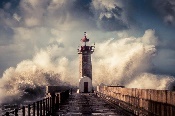 1 Thessalonians 1: 1 - 10________________________________________________________________________________________________________________________________________________________________________________________________________________________________________________________________________________________________________________________________________________________________________________________________________________________________________________________________________________________________________________________________________________________________________________________________________________________________________________________________________________________________________________________________________________________________________________________________________________________________________________________________________________________________________________________________________________________________________________________________________________________________________________________________________________________________________________________________________________________________________________________________________________________________________________________________________________________________________________________________________________________________________________________________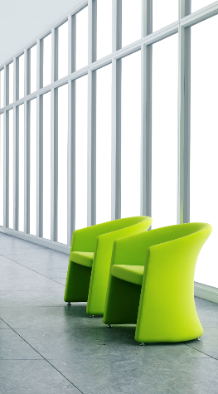 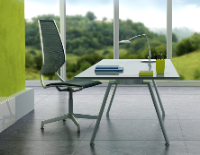 Sit and think on itThe Gospel Comes to TownHow do people respond to extraordinary and remarkable experiences?Read 1 Thessalonians 1:1-10What does the apostle Paul remember thankfully about the Thessalonians?What signs of spiritual life did Paul observe (v.3-4)? What might that look like in your Christian community?What makes Paul so sure that God has chosen these believers?What does it mean for the gospel to come in word, in power, in the Holy Spirit and great assurance (v.5)?How did the gospel come to you?How would “turning from idols” have been a difficult thing for the Thessalonians to do? What would “turning from idols” look like today?Where have you experienced the drastic change the gospel can make in the life of a person?In what specific ways can you or your church community live in a way that the story of the gospel becomes known around you?